Конспект урока «Логарифмическая функция»Актуализация знаний. Подведение к понятиюМы работаем над освоением темы «Логарифмы». Что на данный момент мы знаем и умеем?Ответы учащихся.Знаем: определение, свойства логарифма, основное логарифмическое тождество, формулы перехода к новому основанию, области применения логарифмов.Умеем: вычислять логарифмы, решать простейшие логарифмические уравнения, производить преобразования логарифмов.С каким понятием тесно связано понятие логарифма? (с понятием степени, т.к. логарифм – показатель степени)Задание учащимся. Используя понятие логарифма, заполните таблицы при а > 1 и при 0 < a < 1(по колонкам)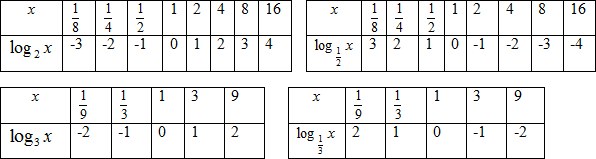 Что представляют собой представленные выражения? (показательные уравнения, показательные функции)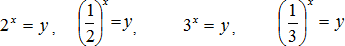 Задание учащимся. Решите показательные уравнения с помощью выражения переменной х через переменную у.В результате этой работы получаются формулы: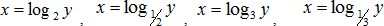 В полученных выражениях поменяем местами х и у. Что получилось у нас?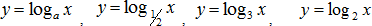 Как бы вы назвали эти функции? (логарифмические, так как переменная стоит под знаком логарифма). Как записать эту функцию в общем виде? 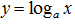 Тема нашего урока «Логарифмическая функция, её свойства и график».Логарифмическая функция – это функция вида , где а – заданное число, а>0, а≠1.Наша задача – научиться строить и исследовать графики логарифмических функций, применять их свойства.Далее строим графики функций , заданных выше и график показательной функцииОбобщите свойства функции для а > 1 и 0 < a < 1 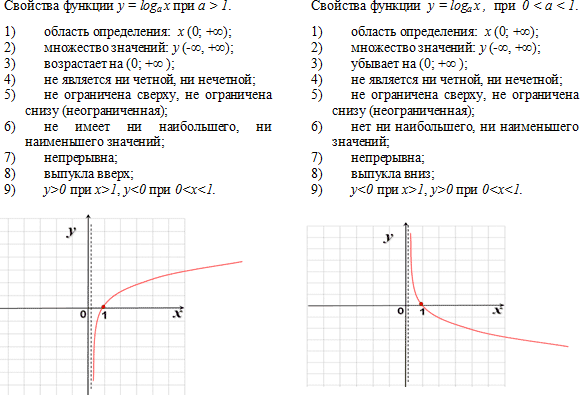 Что также можем сказать про графики и показательных функций?(взаимообратны)Рассмотрим одновременно две функции: показательную у = ах и логарифмическую у = logaх.На рис.2 схематически изображены графики функций у = ах и у = logaх в случае, когда a>1.На рис.3 схематически изображены графики функций у = ах и у = logaх в случае, когда 0 < a < 1.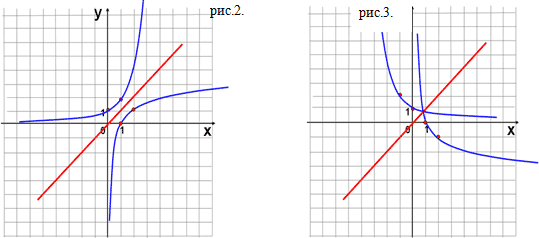 Ось Оу является вертикальной асимптотой графика логарифмической функции и в случае, когда a>1, и в случае, когда 0<a<1.График функции у = logaх называют логарифмической кривой, хотя на самом деле нового названия можно было не придумывать. Ведь это та же экспонента, что служит графиком показательной функции, только по-другому расположенная на координатной плоскости.Первичное закреплениеЗаполнение таблицы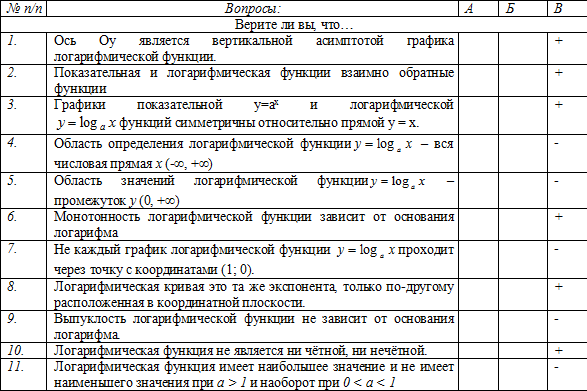 Как вы думаете, в каких случаях, при выполнении каких заданий можно применить свойства логарифмической функции?(  решения логарифмических уравнений, неравенств, сравнения числовых выражений, содержащих логарифмы, построения, преобразования и исследования более сложных логарифмических функций.)Работа на распознавание графиков логарифмических функций, нахождение области определения, определение монотонности функций. 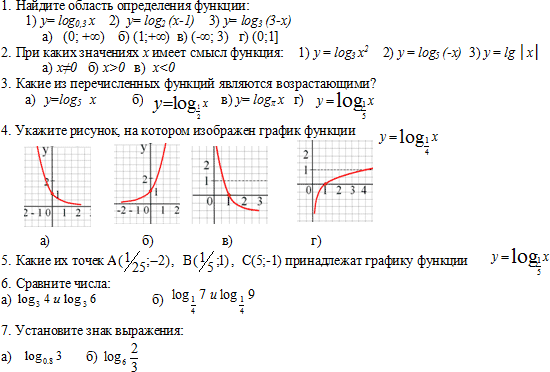 Теорема821828(1)829(у)830834Назовите логарифмы следующих чисел по основанию 3: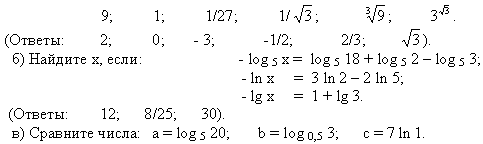 (Ответ: a > 0; b < 0; c = 0; поэтому b < c < a).г) Найдите область значений функции: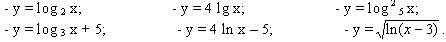 (Ответ: у – любое число; в двух последних примерах у ≥ 0).д) Найдите ошибку в решении, где в результате получается 2 > 3.Очевидно, что ¼ > 1/8 После приведения к основанию ½:                             ( ½ )2 > ( ½ )3После логарифмирования по основанию 10:                   lg ( ½ )2 > lg ( ½ )3По свойству логарифмов:   2  lg ( ½ ) > 3 lg ( ½ )После сокращения на lg ( ½ ):            2 > 3                 В чём ошибка? 50750842.2142.23835Доп для спешащих 838На 10 мин1. Вычислите .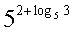 1) 28 2) 13 3) 75 4) 302. Вычислите 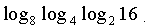 1) 0 2) 1 3) 4 4) 83. Вычислите .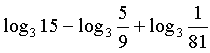 1) 7 2) - 2 3) - 1 4) 14. Вычислите .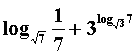 1) 45 2) 49 3) 47 4) 49 - 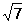 5. Найдите значение выражения .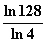 1) 3,5 2) ln 32 3) ln 124 4) 326. Укажите значение выражения .

1)  2) 10 3) 100 4) 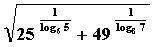 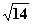 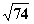 7. Решите уравнение 
1) ± 7 2)  3)  4) Ø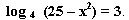 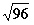 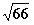 8. Решите неравенство .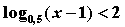 1) (1; 1,25) 2) (1; + ∞) 3) (1,25; + ∞) 4) (- ∞; 1,25)9. Найдите область определения функции .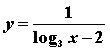 1) (0; 9); (9; + ∞) 2) 9 3) (0; + ∞) 4) (1; + ∞)10. Укажите область значений функции 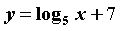 1) (0; + ∞) 2) (- ∞ 7) 3) (7; + ∞) 4) (- ∞ + ∞) Ответы к тесту:12345671)а, 2)б, 3)в1)а, 2)в, 3)аа, ввВ, Са)< б) >а)<0 б) <0123453123167891024314